Adı -Soyadı :                                                                                                                   Aldığı not:                                       2017-2018 EĞİTİM ÖĞRETİM YILI 3. SINIF MATEMATİK DERSİ I. DÖNEM I.SINAVI    1)  Aşağıda modellenerek gösterilen sayı ile ilgili tablodaki eksikleri tamamlayınız.) ( 7 puan)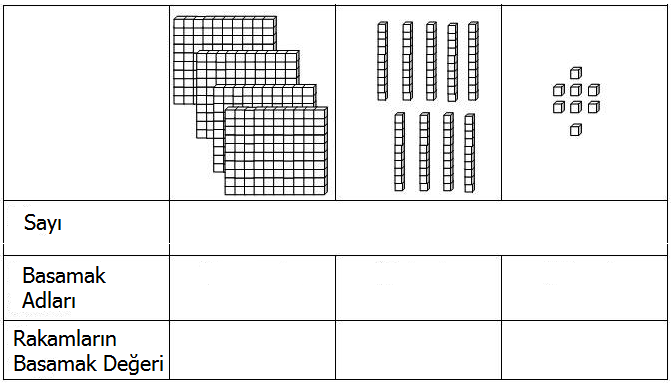 2) Aşağıdaki cümlelerde noktalı yerleri uygun sözcüklerle tamamlayınız. ( 5 puan)Bir rakamın bulunduğu basamaktaki değerine …………………..... değeri denir.Rakamları birbirinden farklı üç basamaklı en büyük sayı ………….. sayısıdır.Sayıları yazmak için kullanılan işaretlere ……………….. denir.Romen rakamlarında I ve X rakamları yan yana geldiğinde oluşan en büyük sayı……’dir.Üç basamaklı en küçük doğal sayı……………… sayısıdır. 3) Geometrik cisimlerle ilgili cümleleri uygun ifadelerle eşleştiriniz. ( 5 puan)    1.Silindirin yüzeyleri                                        (    ) 3 dikdörtgensel, 2 üçgensel bölgeden oluşur.    2.Üçgen prizmanın yüzeyleri                            (    ) 2 daire, 1 dikdörtgensel bölgeden oluşur.    3.Kare prizmanın yüzeyleri                              (    ) 6 karesel bölgeden oluşur.    4.Küpün yüzeyleri                                            (    ) 6 dikdörtgensel bölgeden oluşur.     5.Dikdörtgenler prizmasının yüzeyleri            (    ) 2 karesel, 4 dikdörtgensel bölgeden oluşur.4) Yüzü ve yüzeyi aynı olan geometrik şekil aşağıdakilerden hangisidir? ( 4 puan)A) Üçgen prizma           B) Küre                     C) Küp5)  Aşağıda okunuşları verilen sayıları rakamlarla yazınız.	( 4 puan)  A) altı yüz on dokuz         B) sekiz yüz sekiz         C) iki yüz yirmi                D) beş yüz elli beş           …………                     ………..                            ………..                             …………6) Aşağıdaki ifadelerden;  Düzlem olanlara (1)  Düzlemsel şekil olanlara (2) yazınız  ( 4 puan)      7)  734 sayının yüzler basamağındaki rakamın basamak değeri hangi işlemle bulunur?(4 puan)           A) 7          B) 70            C) 700 8) Aşağıdaki sayıları büyükten küçüğe doğru sembol kullanarak sıralayınız.  ( 5 puan)                671,  445,  799,  848 , 779           ..……        …..….        ……..        ……….        ………9) 702 sayısı abaküste aşağıdakilerden hangisi gibi gösterilir? ( 4 puan)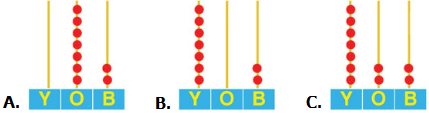 10) Aşağıda Romen Rakamı olarak verilen sayıları yazınız.   ( 4 puan)              XIII: ………             XVIII: ………         VII: ………..                 IX: ………    11) Aşağıdaki sayıların okunuşlarını yazınız.  ( 4 puan) 549 : …………………………………………………….                               109 : ……………………………………………………. 919 : …………………………………………………….                              828: ……………………………………………………..                           12) Aşağıdaki doğal sayıları Romen rakamı olarak yazınız. ( 4 puan)         5: …………..		10: ………………	12: ……..……		15: ……………….13) Örüntüyü devam ettirip kuralını noktalı yere yazınız. ( 8 puan)Örüntünün Kuralı :………………………………………………………………………………14)Aşağıdaki doğal sayıların arasına büyüktür, küçüktür ve eşittir sembollerini koyunuz.(4pu)     786 …… 699		804 …… 901            693 …… 693		935 …… 95315)                    VI — IV —XVII —XI — IX       Yukarıdaki sayıların küçükten büyüğe doğru sıralanışı nasıldır? ( 4 puan)   A) VI – XVII - IV - XI – IX           B) IV - IX - VI – XVII - XI         C) IV - VI - IX – XI – XVII16)  Kalemin ucunu defterimize dokundurduğumuzda oluşan şekle ne denir ? ( 4 puan)         A) düzlem        B) nokta      C)  ışın17)Aşağıdaki cümlelerden doğru olanların önüne"D" yanlış olanların önüne "Y" yazınız(4 puan)  (       )  Üçgen prizmanın 6 köşesi, 9 ayrıtı ve 5 tane yüzü vardır.   (       )  Haritalarda illerin yerlerini belirtmek için nokta kullanır, küçük harfle adlandırırız.   (       )  Silindirin alt ve üst yüzeyi daire, yan yüzü karesel bölgedir.   (       )  Küpün tüm yüzeyleri karesel bölgedir.18) Aşağıda açılımı verilmiş olan geometrik cisim hangisidir ? ( 4 puan)        A) Kare prizma          B)  Küre               C)  Küp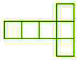 19) Hangisi dikdörtgenler prizmasının yüzeye  açınımıdır? ( 4 puan) A)     B)    C)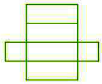 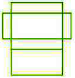 20) Aşağıdaki sayıların tek ya da çift oluşlarını karşılarına yazınız. ( 8 puan)21) Şekil grafiğine uygun olarak çetele ve sıklık tablosunu oluşturunuz. ( 6 puan)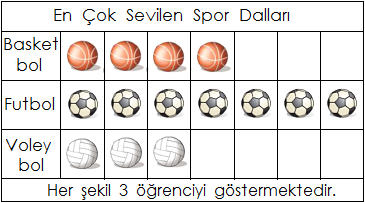 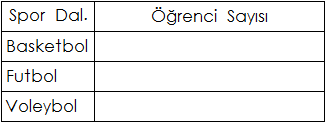                          Çetele  Tablosu                                                     Sıklık  Tablosu                                                         Süreniz 40 dakikadır.                                                        BAŞARILAR DİLERİZ         Kitabın üzerindeki etiketFutbol sahasıOdamızın duvarıHalının üzerindeki desenler6101418...770………………648………………115………………273………………409………………584………………898………………967………………